Приложение № 3                                                               к Положению о порядке проведения                                                                       конкурса по отбору кандидатов 
                                                                       в состав Общественного совета                                                               при Министерстве промышленности                                                                     и торговли Республики Дагестан                                                                      Согласиена обработку персональных данныхЯ, __________________________________________________________________________________________________________________________________________________________(фамилия, имя, отчество (при наличии), дата рождения лица, выражающего согласие на обработку персональных данных)_________________________________________________________________________________ (наименование основного документа, удостоверяющего личность, и его реквизиты _________________________________________________________________________________в том числе сведения о дате выдачи указанного документа и выдавшем его органе)_________________________________________________________________________________(проживающий (ая) по адресу)в порядке и на условиях, определенных Федеральным законом от 27 июля 2006 года №152-ФЗ 
№ О персональных данных», выражаю Министерству промышленности и торговли Республики Дагестан, расположенному по адресу: г. Махачкала, ул. Ирчи Казака 41 согласие на обработку персональных данных, указанных в заявлении и анкете кандидата в Общественный совет 
при Министерстве промышленности и торговли Республики Дагестан, в целях образования Общественного совета при Министерстве промышленности и торговли Республики Дагестан (далее – Министерство).Я предоставляю Министерству право осуществлять следующие действия с моими персональными данными: сбор, систематизация, накопление, хранение, уточнение (обновление, изменение), использование, обезличивание, блокирование, уничтожение персональных данных, передача персональных данных по запросам органов государственной власти Республики Дагестан в рамках их полномочий с использованием машинных носителей 
или по каналам связи с соблюдением мер, обеспечивающих их защиту от несанкционированного доступа, размещение их на интернет-портале органов исполнительной власти в сети Интернет.Министерство вправе осуществлять смешанную (автоматизированную 
и неавтоматизированную) обработку моих персональных данных посредством внесения 
их в электронную базу данных, включения в списки (реестры) и отчетные формы, предусмотренные документами, регламентирующими,  представление отчетных данных (документов) .Срок действия настоящего согласия не ограничен.Я оставляю за собой право отозвать настоящее согласие посредством составления соответствующего письменного документа, который может быть направлен мной в адрес Министерства по почте заказным письмом с уведомлением о вручении либо вручен лично 
под расписку уполномоченному представителю Оператора.В случае получения моего письменного заявления об отзыве настоящего согласия 
на обработку персональных данных Министерство обязан уничтожить мои персональные данные, но не ранее срока, необходимого для достижения целей обработки моих персональных данных.Я ознакомлен с правами субъекта персональных данных, предусмотренными главой 3 Федерального закона от 27 июля 2006 года № 152-ФЗ «О персональных данных»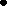 «___» ____________ 20__ г.       _____________         ___________________________                                                  (подпись)                                      (расшифровка подписи)